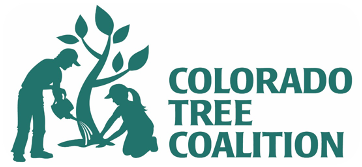 Champion Tree ProgramNomination FormPlease return all forms and digital images to Neal Bamesberger at nbamesberg871@hotmail.com. Forms/images may be mailed to: Colorado Tree Coalition. 4777 National Western Dr. CSU Spur Hydro Building, #H-A416. Denver, CO 80216.Common nameScientific name Location** In urban areas, include the street address, city, zip code and the location of the tree on the property (backyard, street tree, etc.). In rural areas, include specific directions to the tree, and location in reference to any highways, trails, campgrounds or geographic features, as well as a detailed map with specific tree location marked.* In urban areas, include the street address, city, zip code and the location of the tree on the property (backyard, street tree, etc.). In rural areas, include specific directions to the tree, and location in reference to any highways, trails, campgrounds or geographic features, as well as a detailed map with specific tree location marked.GPS coordinatesCountyNominator’s nameNominator’s addressNominator’s phoneNominator’s emailOwner’s nameOwner’s addressOwner’s phoneOwner’s emailDate of measurementDiameter at 4 ½’ or belowVertical height (to nearest foot)Ave. crown spread (to nearest foot)For more information on measuring, see “How to Measure a Tree”For more information on measuring, see “How to Measure a Tree”General condition of tree, other commentsVerifier’s nameVerifier’s phone number